Have you consulted anybody else? Give details………………………………………………………………………………………………………………………………………………………………………………………………………………………………………………………Your name and position…………………………………………………………………………………To whom reported, their status or role, and date of reporting…………………………………………………………………………………………………………………………………………………………………….Other details: Age and date of birth of child (if known)…………………………Ethnicity ……………………………………………………………………..Religion ……………………………………………………………………...First language………………..………………………………………….…Does the person have a medical condition or identified need? YES/NO If yes, what?…………………….…………………………………………………Parent/guardian/carer name…………………………………………………Home address…………………………………………………………………….………………………………………………………………………………………..Telephone number…………………………………………………………………Signature………………………………………………. Today’s date………………………………….Annex A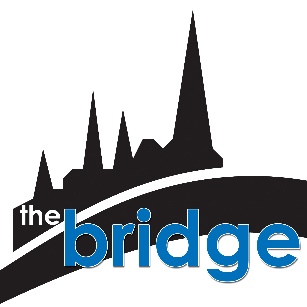 (To be completed immediately by relevant Bridge employee/volunteer Did this take place in a school?                 Hand completed record to schools designated Safeguarding children officer.Are you at an event outside of school?              Hand to the Bridge Safeguarding children officer.                            Faith in Young People, Faith in Educationwww.the-bridge.org.uk                                    Registered Charity 1034800Name of child…………………………………………..………………………Using the young person’s words, write a detailed account of what was said. ……………………………………………………………..…………………………………………………………………………...................……………………………………………………………………………………………………………………………………………………………………………………………………………………………………………………………………..................………………………………………………………………………………………………………………………………………………………………………………………………………………………………………………………………………………………………………………………………………………………………………………………………………………………………………………………………………………..……………………………………………………………………………………………………………………………………………………………………………………………………………………………………………………………………………………………………………………………………………………………………………………..…………………………………………………………………………………………….…………………………………………………………………………………………….Use a separate sheet of paper if necessary. Are you reporting your own concerns or passing on those of somebody else? Give details:……………………………………………………………………………. ………………………………………………………………………………………………………………………………………………………………………………………………………………………………………………………………………………………………Any physical signs? Behavioural signs? Indirect signs?……………………………………………………………………………………………………………………………………………………………………………………………………………………………………………………………………………………………………………………………………………………Brief description of what has prompted the concerns: include dates, times etc. of any specific incidents……………………………………………………………………………………………………………………………………………………………………………………………………………………………………………………………………………………………………………………………………………………In the case of someone else’s concern, have you spoken to the person? If so, what was said?……………………………………………………………………………………………………………………………………………………………………………………………………………………………………………………………………………………………………………………………………………………If on a Bridge ‘outside of school’ event/trip - Have you spoken to the parent/guardian/carer (if it is safe to do so)? If so, what was said?……………………………………………………………………………………………………………………………………………………………………………………………………………………………………………………………………………………………………………………………………………………Has anybody been alleged to be the abuser? If so, give details……………………………………………………………………………………………………………………………………………………………………………………………………………………………………………………………………………………………………………………………………………………Disclosure/Suspected abuse record. 